       Tige en bouton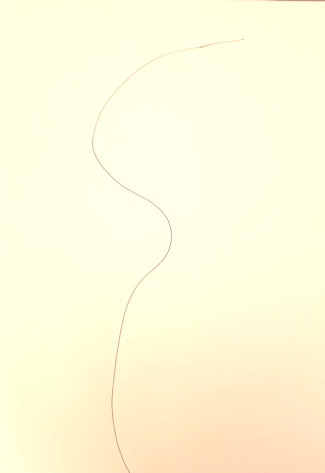 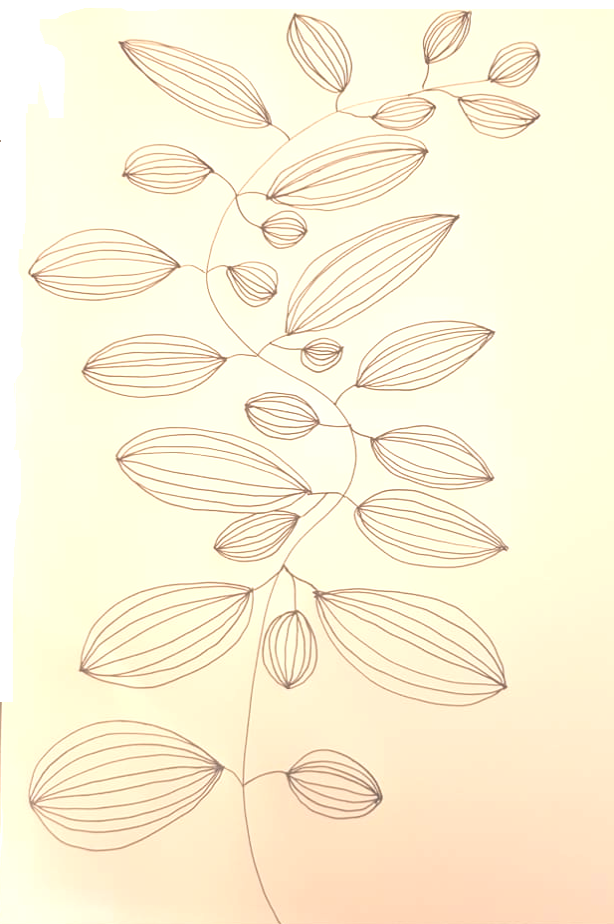 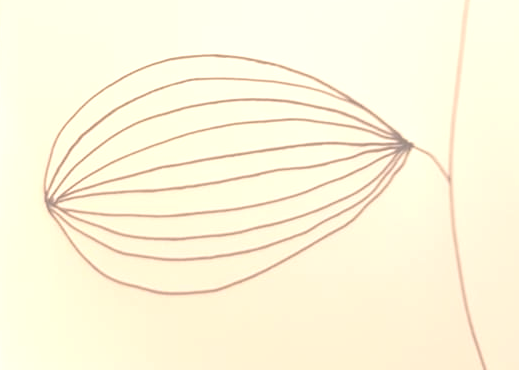 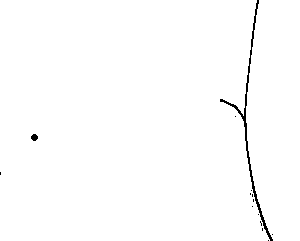 